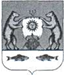 Российская ФедерацияНовгородская область Новгородский районАдминистрация Савинского сельского поселения    ПОСТАНОВЛЕНИЕот 30.09.2021  № 589д. СавиноО наименовании улицы в п.Ситно Савинского сельского поселения	В соответствии с Федеральным законом от 06.10.2003 №131- ФЗ «Об общих принципах организации местного самоуправления в Российской Федерации», Постановлением Правительства РФ от 19 ноября 2014 года №1221 «Об утверждении Правил присвоения, изменения и аннулирования адресов», Уставом Савинского сельского поселенияПОСТАНОВЛЯЮ:        	1. Новой улице в кадастровом квартале 53:11:0600114, находящейся слева от автомобильной дороги Савино-Селищи, расположенной по адресу: Российская Федерация, Новгородская область, Новгородский муниципальный район, Савинское сельское поселение, п.Ситно, присвоить наименование: улица «Просторная».        2. Опубликовать настоящее постановление в периодическом печатном издании «Савинский вестник» и разместить на официальном сайте Савинского сельского поселения в сети Интернет.  Глава сельского поселения                                                   А.В.Сысоев